かがわ総合リハビリテーション福祉センター森川宛(送信票不要) FAX 087-867ー0420平成30年度高次脳機能障害支援関係職員研修会参加申し込み書所属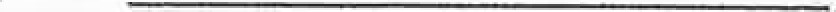 電話番号※同じ内容で2日実施いたします。いずれか参加を希望される日に〇を付けてお申込み下さい。※定員を超えた際は参加をお断りする場合がございます。その際のみ別途ご連絡いたします。ご意見、ご質問等ございましたら、下記にご記入ください。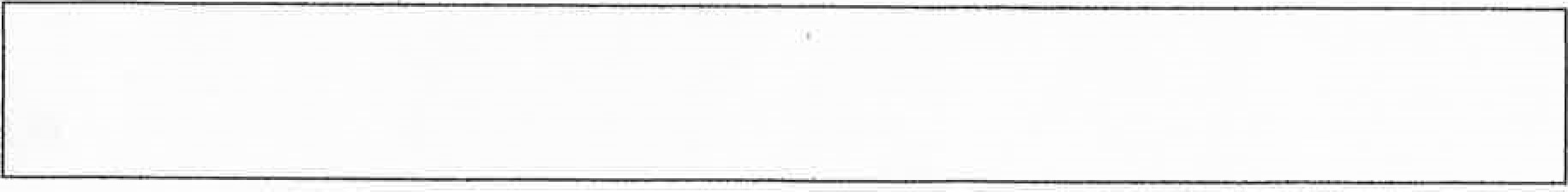 職種参加希望日10/ 10。10/ 1910/ 10・10/ 1910/ 10。10/ 1910/ 10・10/ 1910/ 10・10/ 19